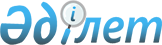 "Салық және бюджетке төленетін басқа да міндетті төлемдер туралы" Қазақстан Республикасының 2008 жылғы 10 желтоқсандағы Кодексінде (Салық кодексі) көзделген құжаттардың нысандарын бекіту туралыҚазақстан Республикасы Үкіметінің 2011 жылғы 31 қазандағы № 1238 Қаулысы      РҚАО-ның ескертпесі.

      ҚР мемлекеттік басқару деңгейлері арасындағы өкілеттіктердің аражігін ажырату мәселелері бойынша 2014 жылғы 29 қыркүйектегі № 239-V ҚРЗ Заңына сәйкес ҚР Қаржы министрінің 2015 жылғы 17 ақпандағы № 98 бұйрығын қараңыз.      «Салық және бюджетке төленетін басқа да міндетті төлемдер туралы» 2008 жылғы 10 желтоқсандағы Қазақстан Республикасы Кодексінің (Салық кодексі) 554-бабы 4) тармағының 1) және 2) тармақшаларына сәйкес Қазақстан Республикасының Үкіметі ҚАУЛЫ ЕТЕДІ:

      Ескерту. Кіріспе жаңа редакцияда көзделген - ҚР Үкіметінің 24.02.2016 № 104 (01.04.2016 бастап қолданысқа енгізіледі) қаулысымен.



      1. Қоса беріліп отырған:



      1) алып тасталды - ҚР Үкіметінің 04.06.2015 № 401 (алғашқы ресми жарияланған күнінен бастап қолданысқа енгізіледі) қаулысымен;



      2) консулдық мекемелердің консулдық алымды қолма-қол ақшамен қабылдауы үшін қатаң есептілік бланкісінің нысаны;



      3) алып тасталды - ҚР Үкіметінің 24.02.2016 № 104 (01.04.2016 бастап қолданысқа енгізіледі) қаулысымен.



      4) алып тасталды - ҚР Үкіметінің 04.06.2015 № 401 (алғашқы ресми жарияланған күнінен бастап қолданысқа енгізіледі) қаулысымен;

      Ескерту. 1-тармаққа өзгеріс енгізілді - ҚР Үкіметінің 04.06.2015 № 401 (алғашқы ресми жарияланған күнінен бастап қолданысқа енгізіледі); 24.02.2016 № 104 (01.04.2016 бастап қолданысқа енгізіледі) қаулыларымен.



      2. Осы қаулы 2012 жылғы 1 қаңтардан бастап қолданысқа енгізіледі және ресми жариялануға тиіс.      Қазақстан Республикасының

      Премьер-Министрі                           К. Мәсімов

Қазақстан Республикасы 

Үкіметінің      

2011 жылғы 31 қазандағы

№ 1238 қаулысымен   

бекітілген     нысан 

Салық төлеуші жеке тұлға төлейтін мүлік, көлік құралы салығына және жер салығына арналған алым квитанциясы      Ескерту. Алып тасталды - ҚР Үкіметінің 04.06.2015 № 401 (алғашқы ресми жарияланған күнінен бастап қолданысқа енгізіледі) қаулысымен.

Қазақстан Республикасы 

Үкіметінің       

2011 жылғы 31 қазандағы

№ 1238 қаулысымен    

бекітілген     

Нысан 

Консулдық мекемелердің консулдық алымды қолма-қол ақшамен

қабылдауы үшін қатаң есептілік бланкісі      Ескерту. Нысан жаңа редакцияда - ҚР Үкіметінің 04.06.2015 № 401 (алғашқы ресми жарияланған күнінен бастап қолданысқа енгізіледі) қаулысымен.

Қазақстан Республикасы 

Үкіметінің       

2011 жылғы 31 қазандағы

№ 1238 қаулысымен    

бекітілген           Ескерту. Алып тасталды - ҚР Үкіметінің 24.02.2016 № 104 (01.04.2016 бастап қолданысқа енгізіледі) қаулысымен.

Қазақстан Республикасы 

Үкіметінің       

2011 жылғы 31 қазандағы

№ 1238 қаулысынмен  

бекітілген       

Жекелеген қызмет түрлері бойынша салық салу объектілерін

(салық салуға байланысты) есеп алуды

ТІРКЕУ КАРТОЧКАСЫ      Ескерту. Алып тасталды - ҚР Үкіметінің 04.06.2015 № 401 (алғашқы ресми жарияланған күнінен бастап қолданысқа енгізіледі) қаулысымен.
					© 2012. Қазақстан Республикасы Әділет министрлігінің «Қазақстан Республикасының Заңнама және құқықтық ақпарат институты» ШЖҚ РМК
				       Квитанцияның түбіртегі              Сериясы        №Төлеушінің (Т.А.Ә.) атауы

_______________________________________________________

___________________________________________________________________Төлеушінің ЖСН (БСН)

Төлемнің мақсаты:

_______________________________________________________

___________________________________________________________________Төлемнің сомасы

___________________________________________________________________

(төлем валютасын көрсетіп, санмен және жазбаша)

___________________________________________________________________

___________________________________________________________________

Квитанцияны берген консулдық мекеменің атауы:

___________________________________________________________________

___________________________________________________________________

Берілген күні: «__» ____________ 20 __ ж.М.О. Квитанцияны берген лауазымды адамның Т.А.Ә., қолы:

__________________________________________________

__________________________________________________

Төлеушінің қолы __________________________________            Квитанция                      Сериясы        №Төлеушінің (Т.А.Ә.) атауы ________________________________________

__________________________________________________________________Төлеушінің ЖСН (БСН)

Төлемнің мақсаты:

__________________________________________________________________

__________________________________________________________________

Төлемнің

сомасы ___________________________________________________________

         (төлем валютасын көрсетіп, санмен және жазбаша)Квитанцияны берген консулдық мекеменің атауы:

__________________________________________________________________

__________________________________________________________________

Берілген күні: «__» ____________ 20 ___ ж.

М.О. Квитанцияны берген лауазымды адамның Т.А.Ә., қолы:

_______________________________________________________

_______________________________________________________

Төлеушінің қолы _______________________________________